Subject pronouns and possessive adjectivesExercisesReplace the personal pronouns by possessive adjectives1. Where are (you) ______ friends now?2. Here is a postcard from (I) ______ friend Dees.3. She lives in England now with (she) ______ family.4. (He) ______ wife works in Tilburg.5. (He) ______ company builds websites..Answers1. Where are your friends now?2. Here is a postcard from my friend Dees.3. She lives in England now with her family.4. His wife works in Tilburg.5. His company builds websites.Replace the personal pronouns by possessive adjectives1. Joanie is (John and Nancy) ______ daughter.2. Our names are Kathy and Robin. This is (Kathy and Robin) ______ mother.3. Jeremy and Valerie are (Tim and Carey) ______ parents.4. Tony is (Mary) ______ grandson.5. My name is Annie. This is (Annie) ______ father.6. (Alex) ______ name is Alex.7. Peggy and Martin are (Kelly) ______ children.8. Your name is Greg. They are (Grey) ______ parents.Answers1. Joanie is their daughter.2. Our names are Kathy and Robin. This is our mother.3. Jeremy and Valerie are their parents.4. Tony is her grandson.5. My name is Annie. This is her father.6. My name is Alex.7. Peggy and Martin are her children.8. Your name is Greg. They are his parents.Use the correct possessive adjectives 1. Is this _______ (you) house?2. Robert, _______ (you) handwriting is difficult to read.3. Michael is showing _______ (he) tortoise to _______ (he) friends.4. My sister lost _______ (she) way in the city.5. The lion is chasing _______ (it) prey.6. The dentist asked _______ (he) patient to open _______ (she) mouth. Answers1. Is this your house?2. Robert, your handwriting is difficult to read.3. Michael is showing his tortoise to his friends.4. My sister lost her way in the city.5. The lion is chasing its prey.6. The dentist asked his patient to open her mouth. 

Use the correct possessive adjectives 1. Is this Jane’s dog? Yes it is ______ dog.2. The dog is chasing ______ own tail.3. Peter, is ______ father at home?4. I am going to ______ aunt’s house this evening.5. Rudy is showing ______ stamps to Ali.6. We always keep ______ classroom clean.7. Children, have you all finished ______ homework?8. The children are proud of ______ school.Answers1. Is this Jane’s dog? Yes it is her dog.2. The dog is chasing its own tail.3. Peter, is your father at home?4. I am going to my aunt’s house this evening.5. Rudy is showing his stamps to Ali.6. We always keep our classroom clean.7. Children, have you all finished your homework?8. The children are proud of their school.Replace the subject pronouns by a possessive adjective1. My uncle’s name is Jack.______ name is Jack.2. Toby and Fran’s brother is in France.______ brother is in France.3. My mum’s car is a Seat.______ car is a Seat.4. My brother’s bicycle is blue.______ bicycle is blue.5. I’ve got my sister’s books.I’ve got ______ books.6. Where are Paul and Nick’s books?Where are ______ books?Answers1. His name is Jack.2. Their brother is in France.3. Her car is a Seat.4. His bicycle is blue.5. I’ve got her books.6. Where are their books?Use the correct possessive adjectives1. I give _______ (I) sandwich to John.2. In this _______ (you) desk?3. Alan crashes _______ (he) bike into a wall.4. Rosa keeps _______ (she) house very clean5. The dog was licking _______ (it) paws.6. There’s a snake in _______ (we) garden.7. Susan and Peter have invited me to _______ (they) party. Answers1. I give my sandwich to John.2. In this your desk?3. Alan crashes his bike into a wall.4. Rosa keeps her house very clean5. The dog was licking its paws.6. There’s a snake in our garden.7. Susan and Peter have invited me to their party.Choose the correct words.1. My / I name is Louise.2. Her / She sister is my English teacher.3. We /Our parents are from London.4. Your / You are my best friend.5. Their / They live in Australia.6. He / His is interested in computers.Answers1. My name is Louise.2. Her sister is my English teacher.3. Our parents are from London.4. You are my best friend.5. They live in Australia.6. He is interested in computers.Complete the text.1. I’ve got a sister. _____ name is Hazel.2. _____ ´s fifteen and _____ likes music.3. I like music too. _____ favourite band is Goldplay.4. I’ve also got two brothers. _____ names are Billy and Tom.5. Billy likes football. _____ favourite team is Manchester United.6. Tom doesn’t like sport. _____ prefers computer games.7. _____ ´ve got a dog. She’s big and _____ name is Jane.Answers1. I’ve got a sister. Her name is Hazel.2. She’s fifteen and she likes music.3. I like music too. My favourite band is Goldplay.4. I’ve also got two brothers. Their names are Billy and Tom.5. Billy likes football. His favourite team is Manchester United.6. Tom doesn’t like sport. He prefers computer games.7. We’ve got a dog. She’s big and her name is Jane.Use the correct possessive adjectives1. Pedro and Isabel are Spanish. ______ family is from Spain.2. Juan is not at school. ______ father took him to the doctor.3. Beatriz is married. She showed us ______ ring today.4. Jorge has a car. ______ car is new.5. There are many student’s at school. ______ school as 500 children.6. Jose and Maria are dancers. ______ older brother is a singer.7. Pepe and I have an English class together. ______ teacher is Ms. Smith.8. Juanma has a van. ______ van is very old.9. Silvia is wearing a dress. ______ dress is yellow.10. My family has a dog. ______ dog’s name is Lady.11. The teacher told me not to bring ______ cell phone to school.12. When I was in France last year I stayed at ______ father’s house.13. Elizabeth has a skateboard. ______ skateboard is blue.14. Peter is Dutch. ______ family is from Amsterdam.15. I have one sister. ______ name is Debbie.16. I have a pen. ______ pen is red.17. Nacho forgot ______ book.18. Luis and Miguel talk like ______ father.19. Alex and I were late for ______ class.20. Princess Leticia is wearing ______ new Chanel glasses.21. Where are ______ keys? I can’t find them.22. Where do you keep ______ money, in the bank?23. Ana sees ______ mother every day.24. The cat eats ______ food quickly.25. We bring ______ books to class.Answers1. Pedro and Isabel are Spanish. Their family is from Spain.2. Juan is not at school. His father took him to the doctor.3. Beatriz is married. She showed us her ring today.4. Jorge has a car. His car is new.5. There are many student’s at school. Our school has 500 children.6. Jose and Maria are dancers. Their older brother is a singer.7. Pepe and I have an English class together. Our teacher is Ms. Smith.8. Juanma has a van. His van is very old.9. Silvia is wearing a dress. Her dress is yellow.10. My family has a dog. Their dog’s name is Lady.11. The teacher told me not to bring my cell phone to school.12. When I was in France last year I stayed at my father’s house.13. Elizabeth has a skateboard. Her skateboard is blue.14. Peter is Dutch. His family is from Amsterdam.15. I have one sister. Her name is Debbie.16. I have a pen. My pen is red.17. Nacho forgot his book.18. Luis and Miguel talk like their father.19. Alex and I were late for our class.20. Princess Leticia is wearing her new Chanel glasses.21. Where are my keys? I can’t find them.22. Where do you keep your money, in the bank?23. Ana sees her mother every day.24. The cat eats his food quickly.25. We bring our books to class.Use the correct possessive adjective1. Javi and Jesus are in ______ (they) car.2. Mayte is washing ______ (she) clothes.3. Paula is drinking ______ (she) drink.4. Is this ______ (I) food?5. I am working on ______ (I) website.6. You can give the dog ______ (it) bone.Answers1. Javi and Jesus are in their car.2. Mayte is washing her clothes.3. Paula is drinking her drink.4. Is this my food?5. I am working on my website.6. You can give the dog its bone.Use the correct subject pronoun1. Jesus is not English. _____ is Spanish.2. Tony and Lisa are in love; _____ are going to get married.3. This is my first job. _____ am very exited.4. Have _____ seen my new car? No I haven’t.5. _____ am going home this weekend.6. Will you look after our hamster please? _____ will need food and water.Answers1. Jesus is not English. He is Spanish.2. Tony and Lisa are in love; they are going to get married.3. This is my first job. I am very exited.4. Have you seen my new car? No I haven’t.5. I am going home this weekend.6. Will you look after our hamster please? It will need food and water.Use the correct possessive adjectives1. The clothes belong to Peter. It’s _______ (he) clothes.2. They live on the other side of the street. That’s _______ (they) house, the yellow one.3. This is _______ (I) new car. I bought it yesterday.4. Cristina is married. _______ (she) husband is accountant.5. Paqui is coming to the party _______ (she) boyfriend is staying at home. Answers1. The clothes belong to Peter. It’s his clothes.2. They live on the other side of the street. That’s their house, the yellow one.3. This is my new car. I bought it yesterday.4. Cristina is married. Her husband is accountant.5. Paqui is coming to the party her boyfriend is staying at home. Use the correct possessive adjectives1. She has got a flat. This is _____ (she) flat.2. Children! Wash _____ (you) hands, they are very dirty.3. I have seen Sandra’s house. _____ (she) house is beautiful.4. Don’t put _____ (you) feet on the table!5. I love to put _____ (I) arm on Ignacio’s shoulder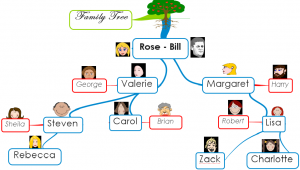 Here is a vocabulary exercise on family members. Use the family tree to find out what relationship the family members are to the others. You can download this as a PDF and print it for yourself or your students – it’s free. Click here for the PDF version.examples
grandfather, father, mother, son, daughter, grandson, aunt, uncle, cousin, nephew, niece, father-in-law, daughter-in-law, in-laws, parents, great grandmother, husband, brother, sister Now fill in the gaps. 1. Margaret is Rebecca’s great aunt.
2. Sheila and Steven are Rebecca’s ___________
3. ____________is Valerie and George’s daughter.
4. Rose is Carol’s ____________ .
5. Valerie and _________ are sisters.
6. Brian is George’s _________ .
7. George is __________ father-in-law
8. Margaret is _____________ mother-in-law.
9. George and Harry are Rose’s____________
10. Margaret and Harry are Robert’s _____________
11. George and Harry are ______________
12. Rebecca, Zack and Charlotte are Rose’s ___________
13. Rebecca is Carol’s _______________
14. Steven is Margaret’s _____________
15. Lisa is Sheila’s ___________
16. Zack and Rebecca are _______________answers below —- See more at: http://anglais-facile.com/cours-d-anglais-gratuits/family-members-relations-vocabulary-and-possessives-exercise/#sthash.pe4ufdIW.dpuf